CENOVÁ PONUKAVážený obchodný partner, zasielame vám cenová ponuku. V případe záujmu ju potvrďte objednávkouZhotoviter:	ABRIS-SK s.r.o.V.l. Čapajeva 249/17 07101 Michalovce Slovenská republikaIČO:	51860 490IČ DPH: SK21 20 80 97 35Kontaktná osoba: xxxxxTel. xxxxx	Tel. xxxxxEmail: xxxxxWEB: www.abris.skVideo youtube:https://www.voutube.com/channel/UCaeOGGmvFtZaWnYeNlihOig/videosObjednávatel: Český TěšínIČO:IČ DPH:Kontaktná osoba:Email: xxxxx                              Tel. xxxxxAdresa montáže: Český TěšínPopis :Prístrešok LARA 2A s bočnou stěnou 1365mm. Farba: ral 7040Rozměr prestrešenia: 2900x1820mmRozměr konštrukcie: 2670x1365mmPříslušenstvo v cene:Dřevená lavička s operadlom IksTabulka na cp. pre 3ks A4 IksOznačenie zastávky názvom Obce IksOznačenie zákaz lepenia plagátov 1 ksSkleněné výplně 6mm» >;LARA2AMn.IksCena53 000,- Kč bez DPHDoprava a montážIks5 050,- Kč boz DPH2 700,-Kč bez DPHDoplňky za príplatokDřevená lavička s operadlom v 1 module2 100,- CZK bez DPHOdpadkový kóš2 400,- CZK bez DPHPredná priečka / konštrukcia, sklo 1 ks, úchyty, kotvy, patky/	6 750,- CZK bez DPHTechnická dokumentáciu na přípravu podložia vám dodáme po objednávke.v Michalovciach	Dňa 14.6.2021	Termín montáže : cca 4 - 6 týždne od objednávky.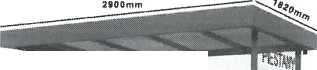 . $9«*;